30.11.2022 г. № 137РОССИЙСКАЯ ФЕДЕРАЦИЯИРКУТСКАЯ ОБЛАСТЬОСИНСКИЙ МУНИЦИПАЛЬНЫЙ РАЙОНМУНИЦИПАЛЬНОЕ ОБРАЗОВАНИЕ «ИРХИДЕЙ»ДУМАРЕШЕНИЕОБ ОПРЕДЕЛЕНИИ СХЕМЫ ОДНОГО СЕМИМАНДАТНОГО ИЗБИРАТЕЛЬНОГО ОКРУГА ДЛЯ ПРОВЕДЕНИЯ ВЫБОРОВ ДЕПУТАТОВ ДУМЫ МУНИЦИПАЛЬНОГО ОБРАЗОВАНИЯ «ИРХИДЕЙ»
 В соответствии с пунктом 2 статьи 18 Федерального закона от 12.06.2002 г. № 67-ФЗ «Об основных гарантиях избирательных прав и права на участие в референдуме граждан Российской Федерации», с пунктами 1 и 2 статьи 19 Закона Иркутской области от 11 ноября 2011 года № 116-оз «О муниципальных выборах в Иркутской области», на основании данных о численности избирателей Осинского района по состоянию на 1 июля 2022 года, руководствуясь Уставом муниципального образования «Ирхидей», Дума муниципального образования «Ирхидей»РЕШИЛА:1. Утвердить схему одного семимандатного избирательного округа для проведения выборов депутатов Думы муниципального образования «Ирхидей» (приложение № 1);   	2. Утвердить схему одного семимандатного избирательного округа с её графическим изображением (приложение № 2)3. Опубликовать настоящее решение в газете «Вестник» муниципального образования «Ирхидей» и разместить на официальном сайте МО «Ирхидей» - www.ирхидей.рф3. Контроль за исполнением настоящего решения оставляю за собой.Глава, председатель Думы муниципального образования «Ирхидей»:И.И ХингеловПриложение № 1 к решению Думы МО «Ирхидей»от 30.11.2022 № 137Схемаизбирательного округа  для проведения выборов депутатов Думы муниципального образования «Ирхидей»Приложение № 2 к решению Думы МО «Ирхидей»от 30.11.2022 № 137Схемасемимандатного избирательного округа с её графическим изображением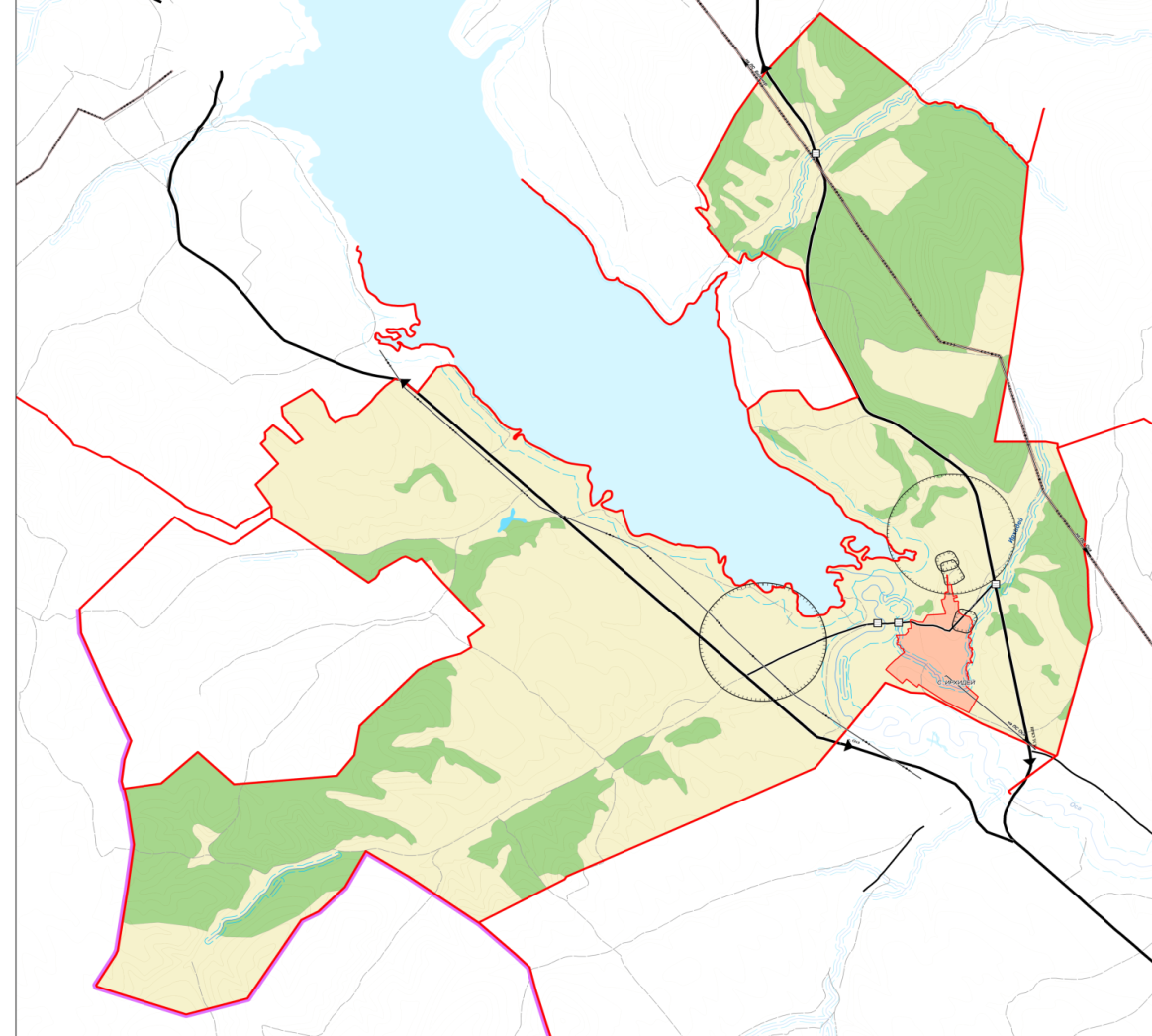 Номер ИзбирательногоокругаГраницы избирательногоокругаПеречень населенных пунктов, входящих в избирательный округЧисло избирателей в избирательном округеКоличество мандатов, замещаемых в избирательном округе1Муниципальное образование «Ирхидей»с.Ирхидей529семимандатный